Годишња систематизација1.Како се зове твоја школа?2. Ко чини твоју породицу?3.Како прелазиш улицу? 4.Мања насеља зову се____________.5.Већа насеља зову се_____________.6. Наброј становнике ливаде?7. У насељу поштујемо правила понашањаа)Придржаваш врата суседу. Да неб)Бацаш смеће у контејнер. Да  нев)Чуваш природу.    Да   нег) Н е пишеш по зидовима. Да  нед)Не оштећуј предмете по парковима и игралиштима. Да  неђ) Не правиш буку у згради.  да  не8. Наведи неке празнике који се славе у твојој породици?9. Шта нам је потребно за очување здравља?10. Повежи број са службом.Ватрогасци     	193Полиција	194Хитна помоћ	19211. Шта чини природу?12. Реши загонетку:На плавом тигању јаје на окоИ гледа нас одозго као соко.13. Реши ребус:				,+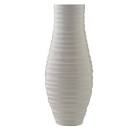 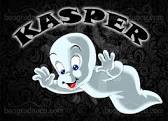 14. Где се налази ваздух?15. Како се зове кретање ваздуха у природи?16.Где се све налази вода?17. Која су својства воде?18.Равно земљиште називамо----------------а)Мање узвишење називамо-----------------б)Веће узвишење називамо.....................19.Наведи биљке и животиње који живе у шуми?20.Напиши становнике реке?21. Нацртај у свесци две биљке?а) Једну чији се лист једеб) другу чији се корен једе22. Наброј чула човека? 23. Прецртај у сваком реду део тела који не припада низу:рука: прст, шака, лакат, рамеглава: око, нос, уво, раменога: стопало-прст-лакат-ноструп: прст-груди-стомак-зуб24. Настви са попуњавањем.КројачицаУ понедељак је шити хтела,У----------------за машину села,У----------------иглу уденула,У----------------мало шила.У----------------је покварила,У----------------опарала,У---------------се одмарала.Одговори како се зове овако  поређан редослед  дана?------------------или----------------------.